Football	club	des	Balmes	Nord	Isère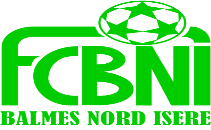 siège : Mairie 38890 SAINT CHEF N° affiliation 550078FEUILLE DE FRAIS DE DEPLACEMENTSPOUR LES BENEVOLESBénéficiaire :Nom : Prénom : Fonction :Règlement par chèque N° :Je, soussigné(e)Je demande le règlement de la somme de :, certifie l'exactitude des renseignements ci-dessus.Je renonce au remboursement de mes frais ci-dessus et les laisse à l'association en tant que don.A ce titre, je demande que l'association me fournisse le "reçu au titre des dons à certains organismes d'intérêt général" (Code cerfa n° 11580*03) afin de pouvoir bénéficier et justifier d'une réduction d'impôts*.Le don que je fais à l'association s'élève donc à **La réduction fiscale dont je bénéficierais s'élèvera à ***Date et Signature du bénéficiaire :	Signature du responsable de l'association :*	Je ne peux bénéficier de cet avantage fiscal qu'au titre de mon engagement bénévole.** Le don que je fais à l'association est calculé sur la base du nombre de kilomètres multiplié par le barême fiscal en vigueur.*** La réduction dont je peux bénéficier s'élève à 66 % du don dans la limite de 20% de mon Revenu ImposableTaux de remboursement de l'association :Taux de remboursement de l'association :Taux de remboursement de l'association :0,320€/KmBarême fiscal "auto" de l'année en cours :Barême fiscal "auto" de l'année en cours :Barême fiscal "auto" de l'année en cours :0,320€/Km*DateLieu départLieu d'arrivéeObjet du déplacementObjet du déplacementkms A/RTotalTotal